12th Grade Free Trade InquiryIs Free Trade Worth the Price?Is Free Trade Worth the Price?Staging the Question: Participate in a trading simulation in order to understand why people trade and why trade is important.Staging the Question: Participate in a trading simulation in order to understand why people trade and why trade is important.Social Studies Practices  Gathering, Using, and Interpreting Evidence  Economics and Economic Systems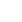 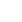 Supporting Question 1Supporting Question 2Supporting Question 3Supporting Question 3Supporting Question 4What are the arguments for free trade?What are the arguments against free trade?Why did the United States sign on to the North American Free Trade Agreement (NAFTA)?Why did the United States sign on to the North American Free Trade Agreement (NAFTA)?Has NAFTA achieved its goals?Formative Performance TaskFormative Performance TaskFormative Performance TaskFormative Performance TaskFormative Performance TaskList the arguments for free trade on one side of a T-chart. List the arguments against free trade on the second side of the T-chart. Write a paragraph detailing three reasons why the United States signed on to NAFTA. Write a paragraph detailing three reasons why the United States signed on to NAFTA. Develop a claim with evidence about the extent to which NAFTA achieved its goals. Integration of Inquiry Process and SkillsIntegration of Inquiry Process and SkillsIntegration of Inquiry Process and SkillsIntegration of Inquiry Process and SkillsIntegration of Inquiry Process and SkillsSupporting Question 1Supporting Question 2Supporting Question 3Supporting Question 4Supporting Question 4Connect: States and verifies what is known about the question and makes connections to prior knowledge by engaging in a trading simulation to discover the benefits of free trade. Graphic Organizer: Connect#14Connect: States and verifies what is known about the question and makes connections to prior knowledge by engaging in a trading simulation to discover the benefits of free trade. Graphic Organizer: Connect#14Connect:  Connect:  Connect:  Wonder: Refines questions to guide the search for different types of information about the arguments for and against free trade. Graphic Organizer: Wonder#15Wonder: Refines questions to guide the search for different types of information about the arguments for and against free trade. Graphic Organizer: Wonder#15Wonder: Refines questions to provide a framework for the inquiry about why the US signed on to the NAFTA. Graphic Organizer: Wonder#19 and Wonder#20Wonder: Refines questions to provide a framework for the inquiry about why the US signed on to the NAFTA. Graphic Organizer: Wonder#19 and Wonder#20Wonder: Analyzes and evaluates what is known, observed or experienced to form tentative thesis or hypothesis about whether or not NAFTA has achieved its goals.Graphic Organizer:Wonder#12Investigate: Recognizes the effect of different perspectives and points of view on information while examining arguments for the elimination of trade barriers as well as arguments stating that free trade is untenable.Graphic Organizer:  Investigate#76Investigate: Recognizes the effect of different perspectives and points of view on information while examining arguments for the elimination of trade barriers as well as arguments stating that free trade is untenable.Graphic Organizer:  Investigate#76Investigate: Pursues a balanced perspective by evaluating information based on authority, accuracy, point of view, and reliability while examining a C-Span video of the press conference and reading selected remarks by four US presidents who supported the law’s passage. Graphic Organizer: Investigate#104Investigate: Pursues a balanced perspective by evaluating information based on authority, accuracy, point of view, and reliability while examining a C-Span video of the press conference and reading selected remarks by four US presidents who supported the law’s passage. Graphic Organizer: Investigate#104Investigate: Challenges ideas in text and makes notes of questions to pursue in additional sources while examining excerpts from a report by the Congressional Budget Office and a collection of short articles broadcast on NPR. Graphic Organizer: Investigate#111 and Investigate#112C3 Resources Construct: Lists the arguments for free trade on one side of a T-chart and the arguments against free trade on the second side of the T-chart.Construct: Lists the arguments for free trade on one side of a T-chart and the arguments against free trade on the second side of the T-chart.Construct: Draws conclusions based on explicit and implied information. Graphic Organizer: Construct#30 and Construct#31Construct: Draws conclusions based on explicit and implied information. Graphic Organizer: Construct#30 and Construct#31Construct: Compares information found to tentative thesis or hypothesis; revisits and revises thesis/hypothesis as appropriate. Express: Express: Express: Writes a paragraph detailing three reasons why the United States signed on to NAFTA.Express: Writes a paragraph detailing three reasons why the United States signed on to NAFTA.Express: Develops a claim with evidence about the extent to which NAFTA achieved its goals.Reflect: Reflect: Reflect: Reflect: Reflect: Records individual experience of the inquiry process – the hardest part, best part, skills learned, insights experiences, etc. with suggestions for future improvement. Graphic Organizer: Reflect#23Summative Performance Task: Argument: Is free trade worth the price? Construct an argument (e.g., detailed outline, poster, essay) that addresses the compelling question using specific claims and relevant evidence with information from contemporary sources. Extension: Students could adapt the argument by holding a “fishbowl” debate in which students discuss the question “Should the United States continue the NAFTA?”Summative Performance Task: Argument: Is free trade worth the price? Construct an argument (e.g., detailed outline, poster, essay) that addresses the compelling question using specific claims and relevant evidence with information from contemporary sources. Extension: Students could adapt the argument by holding a “fishbowl” debate in which students discuss the question “Should the United States continue the NAFTA?”Summative Performance Task: Argument: Is free trade worth the price? Construct an argument (e.g., detailed outline, poster, essay) that addresses the compelling question using specific claims and relevant evidence with information from contemporary sources. Extension: Students could adapt the argument by holding a “fishbowl” debate in which students discuss the question “Should the United States continue the NAFTA?”Summative Performance Task: Argument: Is free trade worth the price? Construct an argument (e.g., detailed outline, poster, essay) that addresses the compelling question using specific claims and relevant evidence with information from contemporary sources. Extension: Students could adapt the argument by holding a “fishbowl” debate in which students discuss the question “Should the United States continue the NAFTA?”Summative Performance Task: Argument: Is free trade worth the price? Construct an argument (e.g., detailed outline, poster, essay) that addresses the compelling question using specific claims and relevant evidence with information from contemporary sources. Extension: Students could adapt the argument by holding a “fishbowl” debate in which students discuss the question “Should the United States continue the NAFTA?”